RESULTADO – TOMADA DE PREÇONº 202366EXA38341HEMUO Instituto de Gestão e Humanização – IGH, entidade de direito privado e sem finslucrativos, classificado como Organização Social, vem tornar público o resultado daTomada de Preços, com a finalidade de adquirir bens, insumos e serviços para o HEMU -Hospital Estadual da Mulher, com endereço à Rua R-7, S/N, Setor Oeste, Goiânia, CEP:74.125-090.OBS: ENVIADO PDF DE CONFIRMAÇÃO BIONEXO COM AS INFORMAÇÕES DE RESULTADOVENCEDOROBJETOQUANTVALORUNITÁRIOVALORTOTALINSTITUTODOSMEDICOSINTENSIVISTAS DONASOFIBROLARINGOSCOPIA1R$ 1.500,00 R$ 1.500,00ESTADO DEGOIAS LTDACNPJ:28.228.200/0001-1538341/2023Goiânia/GO, 06 de Junho de 2023.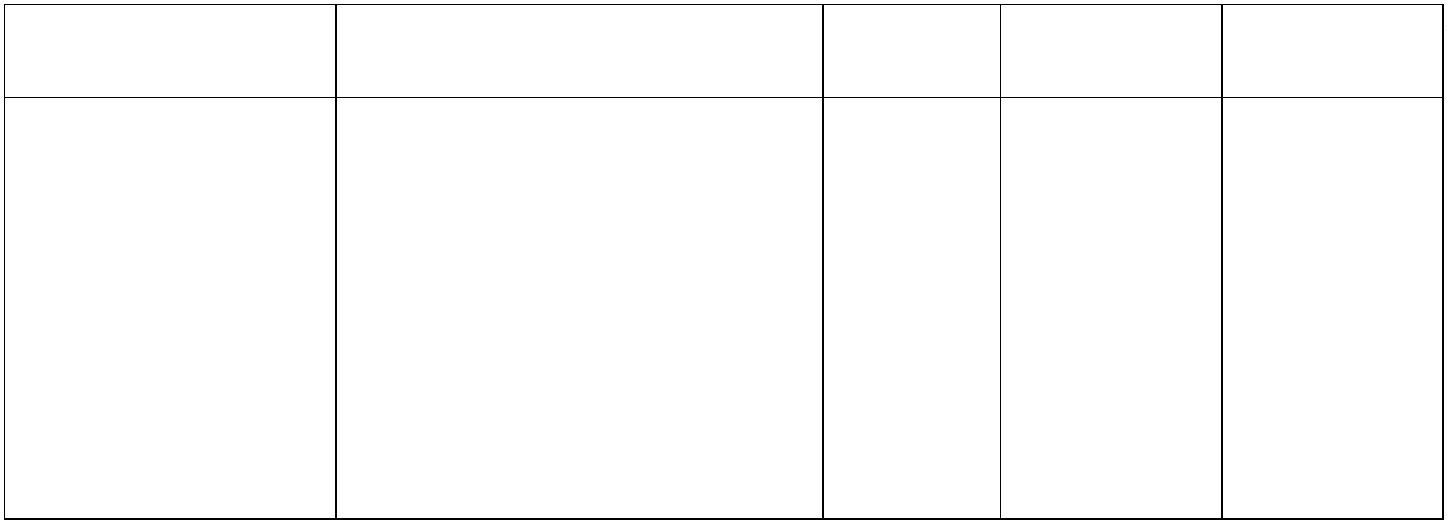 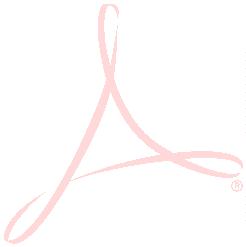 